3GPP TSG-SA5 Meeting #145-e 	S5-225390e-meeting, 15 - 24 August 2022Source: 	Huawei, Deutsche TelekomTitle:	pCR TR 28.908 Add use case on AI/ML configurationDocument for:	ApprovalAgenda Item:	6.7.5.81	Decision/action requestedIn this box give a very clear / short /concise statement of what is wanted.	References[1]		SP-211443 New Study on AI/ ML management [2]		3GPP TR 28.908 Management and orchestration; Study on Artificial Intelligence/Machine Learning (AI/ML) management[3]		3GPP TS 28.813 Management and orchestration; Study on new aspects of Energy Efficiency (EE) for 5G3	RationaleThe approved new SI [1] proposed to study the AI/ML management capabilities and management services to support/coordinate AI/ML in 5GS (3GPP management system, 5GC and NG-RAN). At the beginning of the phase, AI/ML configuration need to be considered so as to making an AI/MLenabled function available in the operational environments. As described in clause 4.7.3 in TR 28.813[3], to provide centralized ES for RAN domain area, 3GPP management system performs the functionalities as monitoring, analysis, decision, execution and evaluation. With AI technology, 3GPP management system can provide more efficient ES for RAN domain area while keeping basic KPIs stable for SLA assurance. In order to support RAN domain Energy saving management scenario, the AI/ML configuration for RAN domain ES need to be studied.This contribution proposes to add a use case on AI/ML configuration.4	Detailed proposalIt is proposed to add the following chapter in TR 28.908 [2].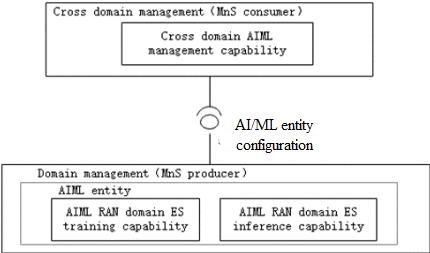 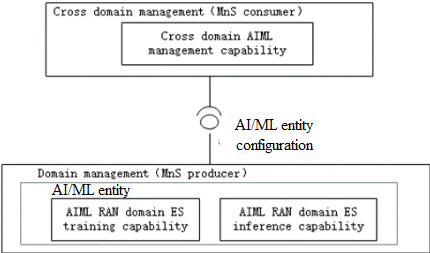 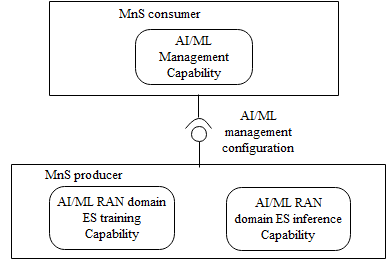 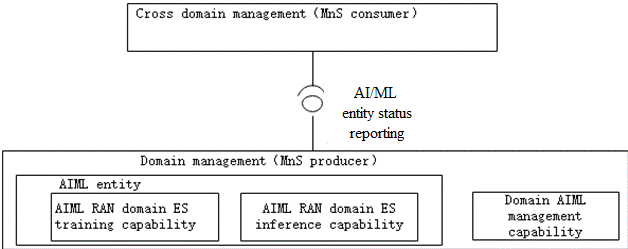 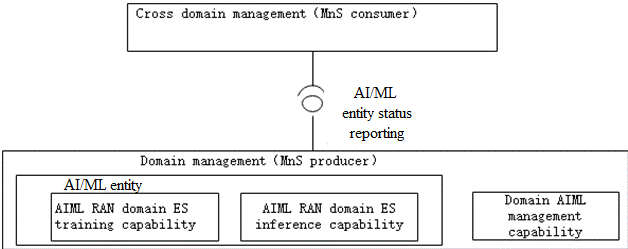 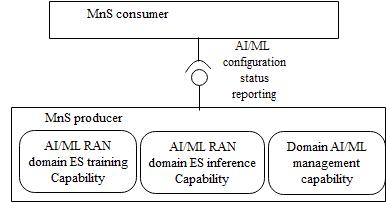 1st modified sectionEnd of modified section